Информация о работе отдела ЗАГС за 4 месяца 2023 года.         В рамках осуществления  федеральных полномочий по государственной регистрации актов гражданского состояния за 4 месяца 2023 года в районе зарегистрировано  всего 348 актов  гражданского состояния (308 - в 2022 году), в том числе рождений  88,  за аналогичный период прошлого года - 92.  Из числа родившихся детей 47(53%) составили мальчики,  41(47%) - девочки. Лидируют имена мальчиков – Александр, Данил, Антон, Мирон, далее Артём, Макар, Тимофей, Макар, девочки – Арина, Алиса, далее – София, Василиса, Варвара, Елизавета. Необычные имена – Арман, Мадина, Мия. В районе родились мальчики, родители которых пожелали им дать старинные и редкие имена – Валентин, Леонид, Демьян, Архип, Савелий, а также девочка Василина. В 20 семьях (22%) родились первенцы, второй ребёнок - в 27 семьях (30%), третий – в 27 семьях (30%), четвёртый – в 7, пятый- в 4, шестой – в двух семьях, десятый – в 1 семье.        В отношении 15 малышей установлено отцовство (2022г. -14).         За отчётный период текущего года отделом зарегистрировано 142 акта  о смерти (2022 год - 133). Из общего числа умерших, мужчины составили - 67(47%), женщины - 75(53%). Из числа умерших мужчин - 38 умерли  в трудоспособном возрасте  от 18 до 65 лет, среди женщин основная доля умерших приходится на возрастную группу старше 66 лет- 62. Отношение числа родившихся к числу умерших составило 61,9% (69,1% - в 2022 году). 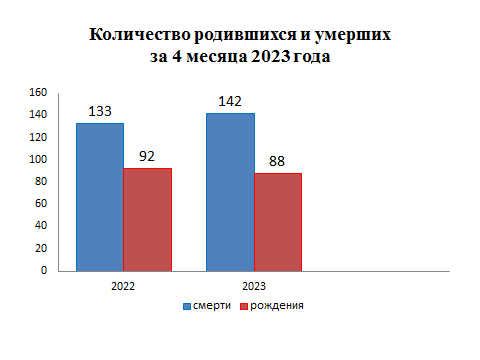                     За 4 месяца 2023 года составлен 41 акт  о заключении брака (2022г.- 35).               В отчётном периоде составлено 58 актов о расторжении брака (в 2022г.- 31). Процент разводимости к заключённым бракам составил 88,5% (в 2022г. - 88,5%).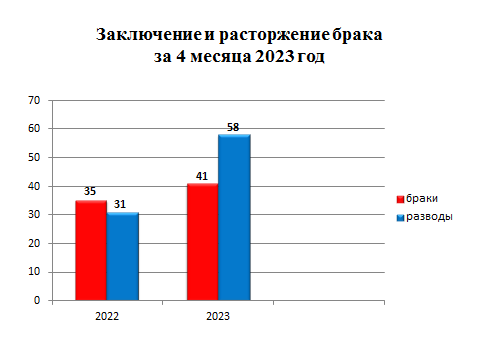           Отделом исполнено 144 социально-правовых запроса,  в том числе рассмотрено 21 заявление от граждан о внесении исправлений, 4 – о перемене имени, выдано 141 повторное свидетельство и 337 справок о регистрации актов гражданского состояния.Начальник отдела ЗАГС                                                     Л.В.Коровина